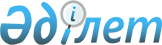 Об утверждении перечня субсидируемых видов средств защиты растений и норм субсидий на 1 единицу (литр, килограмм, грамм, штук)
					
			Утративший силу
			
			
		
					Постановление акимата Кызылординской области от 17 августа 2018 года № 1204. Зарегистрировано Департаментом юстиции Кызылординской области 22 августа 2018 года № 6407. Утратило силу постановлением акимата Кызылординской области от 10 июля 2019 года № 7
      Сноска. Утратило силу постановлением акимата Кызылординской области от 10.07.2019 № 7 (вводится в действие по истечении десяти календарных дней после дня первого официального опубликования).
      В соответствии с приказом Министра сельского хозяйства Республики Казахстан от 5 мая 2016 года № 204 "Об утверждении Правил субсидирования стоимости гербицидов, биоагентов (энтомофагов) и биопрепаратов, предназначенных для обработки сельскохозяйственных культур в целях защиты растений" (зарегистрирован в Реестре государственной регистрации нормативных правовых актов за номером 13717) акимат Кызылординской области ПОСТАНОВЛЯЕТ:
      1. Утвердить прилагаемый перечень субсидируемых видов средств защиты растений и нормы субсидий на 1 единицу (литр, килограмм, грамм, штук).
      2. Признать утратившим силу постановление акимата Кызылординской области от 22 июня 2017 года № 813 "Об утверждении перечня субсидируемых видов средств защиты растений и норм субсидий на 1 единицу (литр, килограмм, грамм, штук)" (зарегистрировано в Реестре государственной регистрации нормативных правовых актов за номером 5891, опубликовано 4 июля 2017 года в Эталонном контрольном банке нормативных правовых актов Республики Казахстан).
      3. Государственному учреждению "Управление сельского хозяйства Кызылординской области" принять меры, вытекающие из настоящего постановления.
      4. Контроль за исполнением настоящего постановления возложить на заместителя акима Кызылординской области Кожаниязова С.С.
      5. Настоящее постановление вводится в действие со дня первого официального опубликования. Перечень субсидируемых видов средств защиты растений и норм субсидий на 1 единицу (литр, килограмм, грамм, штук)
      Примечание: расшифровка аббревиатур:
      г/кг - грамм/килограмм;
      с.к.- суспензионный концентрат;
      г/л - грамм/литр;
      в.к.- водный концентрат;
      с.т.с. - сухая текучая суспензия;
      к.с.- концентрат суспензии;
      л (кг) - литр (килограмм);
      э.м.в.- эмульсия масляно-водная;
      м.д. - масляная дисперсия;
      в.г. - водорастворимые гранулы;
      м.к.э. - микрокапсулированная эмульсия;
      с.э. - суспензионная эмульсия;
      к.н.э. - концентрат наноэмульсии;
      с.п.- смачивающийся порошок;
      в.р.- водный раствор;
      к.э.- концентрат эмульсии;
      в.р.к.- водорастворимый концентрат; 
      м.к. - масляный концентрат;
      в.д.г.- водно-диспергируемые гранулы;
      к.к.р. – концентрат коллоидного раствора;
      з.б.у. – заводская бинарная упаковка;
      мас.к.э. – масляной концентрат эмульсии;
      в.р.п.- водорастворимый порошок;
      в.г.р. – водно-гликолевый раствор;
      в.э. – водная эмульсия;
      % - процент.
					© 2012. РГП на ПХВ «Институт законодательства и правовой информации Республики Казахстан» Министерства юстиции Республики Казахстан
				
      Исполняющий обязанности акима
Кызылординской области

К. Ыскаков
Утвержден постановлением акимата Кызылординской области от 17 августа 2018 года № 1204 
№
Действующее вещество и группа гербицидов
 Минимальная цена гербицида (аналога), тенге 
 Норма субсидии гербицида (аналога), тенге 
2,4-Д диметиламинная соль, 720 г/л
1
Диамин 72% в. р.
1 500,00
525,00
2
Стриг 72 % в. р.
1 500,00
525,00
2,4-Д дихлорфеноксиуксусной кислоты в виде 2-этилгексилового эфира, 600 г/л
3
Эстет к. э.
2 575,00
901,25
4
Гроза 60% к. э.
2 575,00
901,25
2,4-Д кислота в виде сложного 2-этилгексилового эфира, 410 г/л + флорасулам 7,4 г/л
5
Балерина в. р.
2 500,00
875,00
6
Дискатор к. э.
2 500,00
875,00
2,4-Д кислота в виде 2-этилексилового эфира, 500 г/л
7
Зерномакс к. э.
1 626,00
569,10
2,4-Д кислота в виде 2-этилексилового эфира, 850 г/л
8
Эскадрон 70 к. э.
2 340,00
819,00
9
Эстерон к. э.
2 340,00
819,00
2,4-Д кислота в виде 2-этилексилового эфира, 905 г/л
10
Прогресс к. э.
2 426,00
849,00
2,4-Д кислота в виде малолетучих эфиров, 500 г/л
11
Эфирам к. э.
3 200,00
1 120,00
500 г/л МЦПА кислоты, в виде диметиламинной, калиевой и натриевой солей
12
Гербитокс в.р.к.
3 183,00
1 114,05
Азимсульфурон, 500 г/кг
13
Азимекс в.д.г.
196 429,00
68 750,15
14
Гулливер в.д.г.
196 429,00
68 750,15
15
Оливер, в.д.г
196 429,00
68 750,15
Аминопиралид, 240 г/л
16
ЛАНС, в. р.
18 655,00
6 529,25
Ацетохлор, 900 г/л
17
Ацетохлор к. э.
4 700,00
1 645,00
18
Трофи к. э.
4 700,00
1 645,00
Бентазон 25% + МСРА натрий-калийлі тұз, 12,5%
19
Базагран м 37% в. р.
3 200,00
1 120,00
Бентазон, 480 г/л
20
Базагран 48% в. р.
3 083,00
1 079,05
21
Корсар с.е.к.
3 083,00
1 079,05
Биспирибак натрия, 400 г/л
22
Номини 400 в. р.
130 000,00
45 500,00
Галаксифоп - п - метил, 108 г/л
23
Зеллек супер к. э.
6 800,00
2 380,00
Галоксифоп - п - метил, 104 г/л
24
Рамон супер к. э.
5 200,00
1 820,00
Галоксифоп - п - метил, 240 г/л
25
Импульс форте к. э.
13 500,00
4 725,00
Глифосат, 360 г/л
26
Буран 36% в. р.
1 650,00
577,50
27
Жойкын в. р.
1 650,00
577,50
28
Сонраунд 48% в. р.
1 650,00
577,50
29
Стирап 360 36% в. р.
1 650,00
577,50
30
Торнадо с. е.
1 650,00
577,50
Глифосат, 450 г/л
31
Стирап 45% с.е.
2 550,00
892,50
Глифосат, 500 г/л
32
Торнадо 500 с. е.
2 479,00
867,65
Глифосат, 540 г/л
33
Гранд экстра 540, с. е.
2 200,00
770,00
34
Раундап экстра 54% с.е.
2 200,00
770,00
35
Смерч, с. е.
2 200,00
770,00
36
Терекс с. е.
2 200,00
770,00
37
Торнадо 540 с. е.
2 200,00
770,00
38
Хит с. е.
2 200,00
770,00
Глифосат в виде калийной соли, 500 г/л 
39
Тачдаун 500 в.р.
2 508,00
877,80
40
Ураган форте 500, в.р.
2 508,00
877,80
Глифосат, 747 г/кг
41
Жойкын дара 75% в.д.г.
3 755,00
1 314,25
Глифосат, 750 г/кг
42
Буран экстра 75 % в.д.г.
3 100,00
1 085,00
Глюфосинат аммония, 150 г/л
43
Баста 15% в.р.
4 500,00
1 575,00
Дикамба, 124 г/л + 2, 4 Д, 357 г/л
44
Видмастер 480 в.р.
3860,00
1 351,00
Дикамба, 480 г/л
45
Дианат 48% в.р.
4 840,65
1 694,23
Дикамба, 540 г/кг + метесульфурон - метил, 28 г/кг
46
ДМ супер в.д.г.
8 200,00
2 870,00
Дикват, 200 г/л
47
Реглон форте 200 в.р.
4 520,00
1 582,00
Диметиламинная соль 2, 4 - Д, 357 г/л + дикамба, 124 г/л
48
Диален супер 480 в.р.
2 850,00
997,50
49
Стриг экстра 480 в.р.
2 850,00
997,50
Диметиламинная соль 2, 4 - Д, 860 г/л
50
Прогресс, 860 в.р.
2 500,00
875,00
Диметиламинная соль МСРА
51
2 М-4Х 750 75 % в.р.к.
3 050,00
1 067,50
Имазамокс, 40 г/л
52
Легомин 4% в.р.
5 729,00
2 005,15
53
Пульсар 4% в.р.
5 729,00
2 005,15
Имазапир, 250 г/л
54
Грейдер в.г.р.
24 150,00
8 452,50
Имазетапир, 100 г/л
55
Агура 10% в.к.
5 950,00
2 082,50
56
Пивот 10% в.к.
5 950,00
2 082,50
57
Тапир 10 % в.к.
5 950,00
2 082,50
Имазетапир, 450 г/кг + хлоримурон - этил,150 г/кг
58
Фабиан в.д.г.
65 000,00
22 750,00
Клетодим, 120 г/л
59
Селект к.э.
6 800,00
2 380,00
Клетодим, 130 г/л + галоксифоп - п - метил, 80 г/л
60
Суприм к.э.
12 530,00
4 385,50
Клетодим, 240 г/л
61
Кинетик к.э.
8 425,00
2 948,75
Клодинафоп - пропаргил 240 г/л + клоквинтоцет - мексил 60 г/л
62
Леггеро форте к.э.
11 905,00
4 166,75
Клодинафоп–пропаргил, 80 г/л + клоксинтоцет - мексил, 20 г/л
63
Тердок 8% к.э.
4 355,00
1 524,24
Клопиралид, 300 г/л
64
Татрел в.р.
8 840,00
3 094,00
Клопиралид, 750 г/кг
65
Виртуоз в.д.г.
15 000,00
5 250,00
66
Лонтрел гранд 75 в.д.г.
15 000,00
5 250,00
67
Питон гранд в.д.г.
15 000,00
5 250,00
68
Спирит в.д.г.
15 000,00
5 250,00
69
Хакер в.г.
15 000,00
5 250,00
Мезотрион, 75 г/л + никосульфурон, 30 г/л 
70
Элюмис 105 м.д.
9 000,00
3 150,00
Метазахлор, 375 г/л + измазамокс, 25 г/л
71
Нопасаран 40% к.с.
11 786,00
4 125,10
Метазахлор, 400 г/л
72
Бутизан 400 КС 40% к.c.
5 160,00
1 806,00
Метолахлор, 960 г/л
73
Акцент прима 96% к.э.
6 278,00
2 197,30
Метрибузин, 270 г/л
74
Лазурит супер, к.н.э. 
12 075,00
4 226,25
Метрибузин, 600 г/л
75
Зенкор ультра к.с.
9 286,00
3 250,10
76
Линкор, к.с. 
9 286,00
3 250,10
77
Пролайн к.э.
9 286,00
3 250,10
Метрибузин, 700 г/кг
78
Баргузин 70% в.д.г.
8 900,00
3 115,00
79
Рендор 70% с.п.
8 900,00
3 115,00
Метсульфурон - метил, 125 г/кг + трибенурон - метил, 625 г/кг
80
Плуггер в.д.г.
74 060,00
25 921,00
Метсульфурон - метил, 300 г/кг + трибенурон - метил, 450 г/кг
81
Магнум супер в.д.г.
70 840,00
24 794,00
Метсульфурон - метил, 391 г/кг + трибенурон - метил, 261 г/кг
82
Эдванс в.д.г.
101 500,00
35 525,00
83
Эллай лайт в.д.г.
101 500,00
35 525,00
Метсульфурон - метил, 600 г/кг
84
Вулкан 60% в.д.г.
15 000.00
5 250.00
85
Грейз 60% в.д.г
15 000.00
5 250.00
86
Ларен про, в.д.г. 
15 000.00
5 250.00
87
Магнум в.д.г.
15 000.00
5 250.00
88
Меццо, 60% в.д.г. 
15 000.00
5 250.00
89
Монитор, в.д.г. 
15 000.00
5 250.00
90
Родар 60% с.п.
15 000.00
5 250.00
МЦПА в форме диметиламинной соли, 750 г/л 
91
Хвастокс 750 в.р.
3 465,00
1 212,75
МЦПА, 500 г/л + клопиралид, 100 г/л 
92
Спирит гранд к.э.
6 700,00
2 345,00
МЦПА, 350 г/л + пиклорам, 150 г/л 
93
Горгон, в.р.к.
7 605,00
2 661,75
Никосульфурон, 600 г/кг + тифенсульфурон - метил, 150 г/кг
94
Дублон голд в.д.г.
112 700,00
39 445,00
Оксифлуорфен 240 г/л
95
Гоал 2Е к.э.
7 000,00
2 450,00
96
Гол к.э.
7 000,00
2 450,00
97
Готрил 24% к.э.
7 000,00
2 450,00
Пендиметалин, 330 г/л
98
Стомп 33% к.э.
2 850,00
997,50
Пендиметалин, 350 г/л
99
Старт 35% к.э.
3 700,00
1 295,00
Пеноксулам, 25 г/л
100
Рейнбоу 25 ОД м.д.
13 600,00
4 760,00
101
Ориент 25, м.д.
13 600,00
4 760,00
Претилахлор, 300 г/л + пирибензоксим, 20 г/л 
102
Солито 320 к.э.
11 914,00
4 169,90
Прометрин, 500 г/л
103
Гезагард 500 с.к.
3 506,00
1 227,10
104
Гезаметрин, 50% с.к.
3 506,00
1 227,10
Пропизамид, 50%
105
Керб W с.п.
25 663,40
8 982,19
Просульфокарб, 800 г/л
106
Боксер 800 к.э.
5 474,00
1 915,90
Римсульфурон, 250 г/кг
107
Титус 25% с.т.с.
80 000,00
28 000,00
Римсульфурон, 500 г/кг
108
Эскудо в.д.г.
183 540,00
64 239,00
С - метолахлор, 960 г/л
109
Доал к.э.
6 900,00
2 415,00
110
Дуал голд 960, к.э. 
6 900,00
2 415,00
Тифенсульфурон - метил 680 г/кг + метсульфурон - метил 70 г/кг
111
Канонир дуо с.т.с.
38 755,00
13 564,25
Тифенсульфурон - метил, 545 г/кг + метсульфурон - метила, 164 г/кг
112
Рестрикт в.д.г.
115 276,00
40 346,60
Тифенсульфурон - метил, 750 г/кг
113
Канонир с.т.с.
67 000,00
23 450,00
114
Хармони 75% с.т.с.
67 000,00
23 450,00
115
Хармони про в.д.г.
67 000,00
23 450,00
Трибенурон - метил, 261 г/кг + метсульфурон - метил, 391 г/кг
116
Тримекс плюс в.д.г.
68 000,00
23 800,00
Трибенурон - метил, 375 г/кг + тифенсульфурон - метил, 375 г/кг
117
Активо в.д.г.
87 500,00
30 625,00
Трибенурон - метил, 563 г/кг + флорасулам, 187 г/кг
118
Москит премиум, в.д.г. 
87 100,00
30 485,00
Трибенурон - метил, 750 г/кг
119
Галлантный 75% с.т.с.
18 000,00
6 300,00
120
Гранстар про в.д.г.
18 000,00
6 300,00
121
Москит, в.д.г. 
18 000,00
6 300,00
122
Мустанг 75% в.д.г.
18 000,00
6 300,00
123
Экспресс в.д.г.
18 000,00
6 300,00
Феноксапроп - п - этил, 140 г/л + клодинафоп - прапаргил, 90 г/л + клоквинтоцет - мексил, 72 г/л 
124
Скаут форте к.э.
11 500,00
4 025,00
Феноксапроп - п - этил, 100 г/л + мефенпир - диэтил (антидот), 27 г/л 
125
Грами супер к.э.
4 881,00
1 708,35
126
Пума супер 100 10% к.э.
4 881,00
1 708,35
Феноксапроп-п-этил, 100 г/л + фенклоразол-этил (антидот), 30 г/л
127
Клинч 100 10 % к.э.
6 750,00
2 362,50
Феноксапроп-п-этил, 100 г/л + фенклоразол-этил (антидот), 50 г/л 
128
Авестар 10% к.э.
6 320,00
2 212,00
Феноксапроп - п - этил, 120 г/л
129
Ореол 12% к.э.
4 500,00
1 575,00
Феноксапроп - п - этил, 140 г/л + клоквинтоцет - мексил (антидот), 50 г/л
130
Беллисимо э.м.в.
8 200,00
2 870,00
Феноксапроп-п-этил, 69 г/л + клоквинтоцет-мексил, 35 г/л
131
Смарагд к.э.
5 400,00
1 890,00
Феноксапроп-п-этил, 70 г/л + клоквинтосет-мексил (антидот), 40 г/л
132
Ластик экстра, к.э. 
5 500,00
1 925,00
Феноксапроп - п - этил, 70 г/л + фенхлоразол (антидот), 70 г/л 
133
Ластик, э.м.в. 
5 500,00
1 925,00
Феноксапроп - п - этил, 90 г/л + клодинафоп - пропагил, 45 г/л + клоквинтосет - мексил, 34, 5 г/л
134
Клодимекс плюс к.э.
7 412,00
2 594,20
Феноксапроп - П - этил, 90 г/л + клодинафоп - пропаргил, 60 г/л + клоквинтосет - мексил, 40 г/л
135
Ластик топ, м.к.э. 
10 912,00
3 819,20
Флуазифоп-п-бутил, 150г/л
136
Фюзилад форте 150 к.э.
5 850,00
2 047,50
Флуроксипир, 333 г/л
137
Старане премиум 330 к.э.
11 431,00
4 000,85
Флуроксипир, 350 г/л
138
Деметра к.э.
9 213,00
3 224,55
Форамсульфурон, 31, 5 г/л + иодосульфурон - метил - натрия, 1, 0 г/л + тиенкарбазон - метил, 10 г/л + ципросульфид - антидот, 15 г/л
139
Майстер пауэр, м.д. 
9 000,00
3 150,00
Хизалофоп - п - этил, 125 г/л
140
Миура, к.э. 
7 069,00
2 474,15
Хлорсульфурон, 333, 75 г/кг + метсульфурон - метил, 333 г/кг
141
ФИНЕС ЛАЙТ в.д.г.
74 738,00
26 158,30
Циклоксидим, 100 г/л
142
Стратос ультра 10 % к.э.
4 800,00
1 680,00
Этофумезат, 110 г/л + десмедифам, 70 г/л + фенмедифам, 90 г/л
143
Бицепс гарант к.э.
7 000,00
2 450,00